Your Personal data will be managed by ARIAN TUV PASARGAD in compliance with national legislation in privacy matterاطلاعات شخصی شما مطابق با  قوانین ملی در شرکت آرین توف پاسارگاد به صورت محرمانه، رسیدیگی و ضبط خواهد شد.لطفا پرسشنامه تکمیل شده را از طریق ارسال فکس و یا ایمیل برای واحد خدمات مشتریان ارسال فرمایید.COMPANY DATA اطلاعات شرکت COMPANY DATA اطلاعات شرکت COMPANY DATA اطلاعات شرکت COMPANY DATA اطلاعات شرکت Company Registered Name:Company Registered Name:نام ثبت شده سازماننام ثبت شده سازمان(English)      (English)      (فارسی)      (فارسی)      Registration IDشماره ثبتCompany IDشناسه ملی شرکتCompany IDشناسه ملی شرکتTAX Nr. کد اقتصادیOperational Site(S) Addressآدرس سایت (های) عملیاتی / كارخانهOperational Site(S) Addressآدرس سایت (های) عملیاتی / كارخانهLegal office Addressآدرس دفتر مرکزی Legal office Addressآدرس دفتر مرکزی (فارسی)      (فارسی)      (فارسی)      (فارسی)      Emailپست الکترونیکFAX No.شماره فکسFAX No.شماره فکسPHONE No.تلفنLinked Companies / Address (if Applicable)شرکت (های) وابسته / آدرس (در صورت کاربرد)Linked Companies / Address (if Applicable)شرکت (های) وابسته / آدرس (در صورت کاربرد)Linked Companies / Address (if Applicable)شرکت (های) وابسته / آدرس (در صورت کاربرد)Linked Companies / Address (if Applicable)شرکت (های) وابسته / آدرس (در صورت کاربرد)(English)      (English)      (فارسی)      (فارسی)      Management System Representative/ Product Responsibleنماینده سیستم مدیریت/ نماینده محصول  Management System Representative/ Product Responsibleنماینده سیستم مدیریت/ نماینده محصول  Top Management / CEOمدیر ارشد / مدیر عاملTop Management / CEOمدیر ارشد / مدیر عاملTYPE OF AUDIT نوع ممیزیTYPE OF AUDIT نوع ممیزیTYPE OF AUDIT نوع ممیزیTYPE OF AUDIT نوع ممیزیTransfer Auditانتقال گواهی نامهNew Certificationصدور گواهینامه جدید  SCHEME OF CERTIFICATION AND ATTESTATIONنوع استاندارد برای صدور گواهینامه SCHEME OF CERTIFICATION AND ATTESTATIONنوع استاندارد برای صدور گواهینامه SCHEME OF CERTIFICATION AND ATTESTATIONنوع استاندارد برای صدور گواهینامه SCHEME OF CERTIFICATION AND ATTESTATIONنوع استاندارد برای صدور گواهینامه  3.1        Management system scheme 3.1 نوع استاندارد سیستم مدیریت  3.1        Management system scheme 3.1 نوع استاندارد سیستم مدیریت  3.1        Management system scheme 3.1 نوع استاندارد سیستم مدیریت  3.1        Management system scheme 3.1 نوع استاندارد سیستم مدیریت  ISO 9001:2015 ISO/IEC 27001:2013 ISO/IEC 20000-1:2018 ISO 10002:2018 ISO 10004 :2018  ISO 31000:2018  ISO 39001:2012 ISO 14001:2015 ISO 50001:2018 HSE-MS ISO 10015:2019 ISO 10006:2017  ISO 21500:2012  ISO 37001:2016 ISO 45001:2015                ISO :2005 ISO/TS 29001:2010 OHSAS 18001:2007   ISO 10668:2010  ISO 26000:2010  other       ISO 22000:2018 HACCP GMP ISO 55001:2014 ISO 21001:2018 ISO 28000:2007 other      	IN CASE OF MORE MANAGEMENT SYSTEM SCHEME, PLEASE CROSS WHICH DOCUMENTATION IS INTEGRATED در صورت وجود سایر استاندارد سیستم مدیریت، لطفا اعلام فرمایید کدام اطلاعات مستند سازمان به صورت یکپارچه می باشد  IN CASE OF MORE MANAGEMENT SYSTEM SCHEME, PLEASE CROSS WHICH DOCUMENTATION IS INTEGRATED در صورت وجود سایر استاندارد سیستم مدیریت، لطفا اعلام فرمایید کدام اطلاعات مستند سازمان به صورت یکپارچه می باشد  Management reviews that consider the overall business strategy and planبازنگری های مدیریت که طرح و استراتژی کسب و کار به صورت سراسری در نظر گرفته شده است    An integrated approach to internal audit رویکرد یکپارچه برای ممیزی داخلیAn integrated approach to policy and objectives رویکرد یکپارچه در خصوص اهداف و خط مشی (ها)An integrated approach to systems processesیک رویکرد یکپارچه برای فرآیند های سیستم هاAn integrated documentation set including work instruction, to a good level of development as appropriate 	مجموعه مستندات یکپارچه شامل دستورالعمل کاری که در صورت نیاز در سطح خوبی تدوین شده اند.An integrated approach to improvement mechanisms (corrective and preventive action, measurement and continual improvement) رویکرد یکپارچه برای مکانیزم های بهبود (اقدام اصلاحی و پیشگیرانه، اندازه گیری و بهبود مستمر)An integrated approach to planning, with good use of business wide risk management approaches رویکرد یکپارچه برای برنامه ریزی، با استفاده از رویکرد مناسب برای مدیریت ریسک گستردهUnified Management Support and Responsibilities مسئولیت ها و پشتیبانی مدیریت یکپارچهPERSONNEL OF COMPANY INVOLVED IN MANAGEMENT SYSTEM افراد موثر شرکت در سیستم مدیریت PERSONNEL OF COMPANY INVOLVED IN MANAGEMENT SYSTEM افراد موثر شرکت در سیستم مدیریت PERSONNEL OF COMPANY INVOLVED IN MANAGEMENT SYSTEM افراد موثر شرکت در سیستم مدیریت PERSONNEL OF COMPANY INVOLVED IN MANAGEMENT SYSTEM افراد موثر شرکت در سیستم مدیریت PERSONNEL OF COMPANY INVOLVED IN MANAGEMENT SYSTEM افراد موثر شرکت در سیستم مدیریت PERSONNEL OF COMPANY INVOLVED IN MANAGEMENT SYSTEM افراد موثر شرکت در سیستم مدیریت PERSONNEL OF COMPANY INVOLVED IN MANAGEMENT SYSTEM افراد موثر شرکت در سیستم مدیریت PERSONNEL OF COMPANY INVOLVED IN MANAGEMENT SYSTEM افراد موثر شرکت در سیستم مدیریت PERSONNEL OF COMPANY INVOLVED IN MANAGEMENT SYSTEM افراد موثر شرکت در سیستم مدیریت PERSONNEL OF COMPANY INVOLVED IN MANAGEMENT SYSTEM افراد موثر شرکت در سیستم مدیریت PERSONNEL OF COMPANY INVOLVED IN MANAGEMENT SYSTEM افراد موثر شرکت در سیستم مدیریت No. Employeesتعداد پرسنل موثرNo. Part time employees تعداد پرسنل نیمه وقتNo. seasonal employees تعداد پرسنل فصلیNo. seasonal employees تعداد پرسنل فصلیTOTALجمع کلTOTALجمع کلNo. shifts    تعداد شیفت کاری        No. employee per shift 	تعداد پرسنل در شیفتNotesیادداشت هاOther sources (freelances, subcontractor, etc.) Involved in the processes to certifyسایر منابع (کارمندان آزاد، پیمانکاران مستقل، غیره) موثر در فرآیند صدور گواهی نامهOther sources (freelances, subcontractor, etc.) Involved in the processes to certifyسایر منابع (کارمندان آزاد، پیمانکاران مستقل، غیره) موثر در فرآیند صدور گواهی نامهOther sources (freelances, subcontractor, etc.) Involved in the processes to certifyسایر منابع (کارمندان آزاد، پیمانکاران مستقل، غیره) موثر در فرآیند صدور گواهی نامهOther sources (freelances, subcontractor, etc.) Involved in the processes to certifyسایر منابع (کارمندان آزاد، پیمانکاران مستقل، غیره) موثر در فرآیند صدور گواهی نامهOther sources (freelances, subcontractor, etc.) Involved in the processes to certifyسایر منابع (کارمندان آزاد، پیمانکاران مستقل، غیره) موثر در فرآیند صدور گواهی نامهOther sources (freelances, subcontractor, etc.) Involved in the processes to certifyسایر منابع (کارمندان آزاد، پیمانکاران مستقل، غیره) موثر در فرآیند صدور گواهی نامهOther sources (freelances, subcontractor, etc.) Involved in the processes to certifyسایر منابع (کارمندان آزاد، پیمانکاران مستقل، غیره) موثر در فرآیند صدور گواهی نامهOther sources (freelances, subcontractor, etc.) Involved in the processes to certifyسایر منابع (کارمندان آزاد، پیمانکاران مستقل، غیره) موثر در فرآیند صدور گواهی نامهOther sources (freelances, subcontractor, etc.) Involved in the processes to certifyسایر منابع (کارمندان آزاد، پیمانکاران مستقل، غیره) موثر در فرآیند صدور گواهی نامهOther sources (freelances, subcontractor, etc.) Involved in the processes to certifyسایر منابع (کارمندان آزاد، پیمانکاران مستقل، غیره) موثر در فرآیند صدور گواهی نامهOther sources (freelances, subcontractor, etc.) Involved in the processes to certifyسایر منابع (کارمندان آزاد، پیمانکاران مستقل، غیره) موثر در فرآیند صدور گواهی نامهNotesیادداشت هاNotesیادداشت هاFIELD OF ACTIVITY, PRODUCTS, SERVICES, SPECIAL PROCESSES (Proposal for scope of certificate or attestation)دامنه کاربرد، محصولات، خدمات،  فرآیند های ویژه (طرح پیشنهادی برای دامنه فعالیت گواهی نامه یا تاییدیه )FIELD OF ACTIVITY, PRODUCTS, SERVICES, SPECIAL PROCESSES (Proposal for scope of certificate or attestation)دامنه کاربرد، محصولات، خدمات،  فرآیند های ویژه (طرح پیشنهادی برای دامنه فعالیت گواهی نامه یا تاییدیه )FIELD OF ACTIVITY, PRODUCTS, SERVICES, SPECIAL PROCESSES (Proposal for scope of certificate or attestation)دامنه کاربرد، محصولات، خدمات،  فرآیند های ویژه (طرح پیشنهادی برای دامنه فعالیت گواهی نامه یا تاییدیه )FIELD OF ACTIVITY, PRODUCTS, SERVICES, SPECIAL PROCESSES (Proposal for scope of certificate or attestation)دامنه کاربرد، محصولات، خدمات،  فرآیند های ویژه (طرح پیشنهادی برای دامنه فعالیت گواهی نامه یا تاییدیه )FIELD OF ACTIVITY, PRODUCTS, SERVICES, SPECIAL PROCESSES (Proposal for scope of certificate or attestation)دامنه کاربرد، محصولات، خدمات،  فرآیند های ویژه (طرح پیشنهادی برای دامنه فعالیت گواهی نامه یا تاییدیه )(English) (فارسی)(فارسی)(فارسی)(فارسی)6.1 Exclusions of applicability for realization of product and justification ۱.۶ الزاماتی از استاندارد که در دامنه کاربرد فاقد کاربرد می باشد و توجیه دلایل آن6.1 Exclusions of applicability for realization of product and justification ۱.۶ الزاماتی از استاندارد که در دامنه کاربرد فاقد کاربرد می باشد و توجیه دلایل آن6.1 Exclusions of applicability for realization of product and justification ۱.۶ الزاماتی از استاندارد که در دامنه کاربرد فاقد کاربرد می باشد و توجیه دلایل آن6.1 Exclusions of applicability for realization of product and justification ۱.۶ الزاماتی از استاندارد که در دامنه کاربرد فاقد کاربرد می باشد و توجیه دلایل آن6.1 Exclusions of applicability for realization of product and justification ۱.۶ الزاماتی از استاندارد که در دامنه کاربرد فاقد کاربرد می باشد و توجیه دلایل آن6.2 Outsourcing activities ۲.۶ فعالیت های برون سپاری شده6.2 Outsourcing activities ۲.۶ فعالیت های برون سپاری شده6.2 Outsourcing activities ۲.۶ فعالیت های برون سپاری شده6.2 Outsourcing activities ۲.۶ فعالیت های برون سپاری شده6.2 Outsourcing activities ۲.۶ فعالیت های برون سپاری شده6.3 Further information ۳.۶ اطلاعات بیشتر 6.3 Further information ۳.۶ اطلاعات بیشتر 6.3 Further information ۳.۶ اطلاعات بیشتر 6.3 Further information ۳.۶ اطلاعات بیشتر 6.3 Further information ۳.۶ اطلاعات بیشتر Company has been already certified by another certification Body? If yes, which one?آیا شرکت توسط سایر نهاد های گواهی دهنده تصدیق شده است؟ در صورت پاسخ مثبت، کدام نهاد؟ Company has been already certified by another certification Body? If yes, which one?آیا شرکت توسط سایر نهاد های گواهی دهنده تصدیق شده است؟ در صورت پاسخ مثبت، کدام نهاد؟ Company has been already certified by another certification Body? If yes, which one?آیا شرکت توسط سایر نهاد های گواهی دهنده تصدیق شده است؟ در صورت پاسخ مثبت، کدام نهاد؟ Company has been already certified by another certification Body? If yes, which one?آیا شرکت توسط سایر نهاد های گواهی دهنده تصدیق شده است؟ در صورت پاسخ مثبت، کدام نهاد؟ Company has been already certified by another certification Body? If yes, which one?آیا شرکت توسط سایر نهاد های گواهی دهنده تصدیق شده است؟ در صورت پاسخ مثبت، کدام نهاد؟ Standard       - Exp. Date       	Certification Body:      Standard       - Exp. Date      	Certification Body:      Standard       - Exp. Date      	Certification Body:      Standard       - Exp. Date      	Certification Body:      Standard       - Exp. Date      	Certification Body:      Standard       - Exp. Date      	Certification Body:       Standard       - Exp. Date      	Certification Body:      Standard       - Exp. Date       	Certification Body:      Standard       - Exp. Date      	Certification Body:      Standard       - Exp. Date      	Certification Body:      Standard       - Exp. Date      	Certification Body:      Standard       - Exp. Date      	Certification Body:      Standard       - Exp. Date      	Certification Body:       Standard       - Exp. Date      	Certification Body:      If yes, for which standard)s) ?اگر پاسخ مثبت، برای کدام استاندارد/ها؟  خیر بلیUsing Consultant / Training for Implementation of Management Systemاطلاعات شرکت مشاور / ارائه دهنده خدمات آموزشی جهت استقرار سیستم مدیریتUsing Consultant / Training for Implementation of Management Systemاطلاعات شرکت مشاور / ارائه دهنده خدمات آموزشی جهت استقرار سیستم مدیریتUsing Consultant / Training for Implementation of Management Systemاطلاعات شرکت مشاور / ارائه دهنده خدمات آموزشی جهت استقرار سیستم مدیریتUsing Consultant / Training for Implementation of Management Systemاطلاعات شرکت مشاور / ارائه دهنده خدمات آموزشی جهت استقرار سیستم مدیریتUsing Consultant / Training for Implementation of Management Systemاطلاعات شرکت مشاور / ارائه دهنده خدمات آموزشی جهت استقرار سیستم مدیریتDid the company receive an outsourcing training or consulting service for implementing or maintaining your MS?آیا شرکت خدمات مشاوره ای و آموزشی خارجی برای پیاده سازی یا نگهداری سیستم مدیریت دریافت کرده است؟  Did the company receive an outsourcing training or consulting service for implementing or maintaining your MS?آیا شرکت خدمات مشاوره ای و آموزشی خارجی برای پیاده سازی یا نگهداری سیستم مدیریت دریافت کرده است؟  Did the company receive an outsourcing training or consulting service for implementing or maintaining your MS?آیا شرکت خدمات مشاوره ای و آموزشی خارجی برای پیاده سازی یا نگهداری سیستم مدیریت دریافت کرده است؟   خیر بلیConsultant Information:مشخصات مشاور:Consultant Information:مشخصات مشاور:Period of training/ consulting:بازه زمانی آموزش/ مشاوره: Period of training/ consulting:بازه زمانی آموزش/ مشاوره: Period of training/ consulting:بازه زمانی آموزش/ مشاوره: Contact Information:اطلاعات تماس:Consultant Name:نام مشاور: ۱- شروع:       لغایت:       	نام دوره آموزشی:      ۱- شروع:       لغایت:       	نام دوره آموزشی:      ۱- شروع:       لغایت:       	نام دوره آموزشی:      ۲- شروع:       لغایت:       	نام دوره آموزشی:      ۲- شروع:       لغایت:       	نام دوره آموزشی:      ۲- شروع:       لغایت:       	نام دوره آموزشی:      SPECIFIC REQUESTS ABOUT SERVICES SPECIFIC REQUESTS ABOUT SERVICES SPECIFIC REQUESTS ABOUT SERVICES SPECIFIC REQUESTS ABOUT SERVICES SPECIFIC REQUESTS ABOUT SERVICES SPECIFIC REQUESTS ABOUT SERVICES SPECIFIC REQUESTS ABOUT SERVICES درخواست های ویژه در ارتباط با خدمات درخواست های ویژه در ارتباط با خدمات درخواست های ویژه در ارتباط با خدمات درخواست های ویژه در ارتباط با خدمات درخواست های ویژه در ارتباط با خدمات Company wish receiving a Pre-audit?                                           	آیا شرکت تمایل به دریافت پیش ممیزی دارد؟Company wish receiving a Pre-audit?                                           	آیا شرکت تمایل به دریافت پیش ممیزی دارد؟Company wish receiving a Pre-audit?                                           	آیا شرکت تمایل به دریافت پیش ممیزی دارد؟Company wish receiving a Pre-audit?                                           	آیا شرکت تمایل به دریافت پیش ممیزی دارد؟Company wish receiving a Pre-audit?                                           	آیا شرکت تمایل به دریافت پیش ممیزی دارد؟Company wish receiving a Pre-audit?                                           	آیا شرکت تمایل به دریافت پیش ممیزی دارد؟Company wish receiving a Pre-audit?                                           	آیا شرکت تمایل به دریافت پیش ممیزی دارد؟Company wish receiving a Pre-audit?                                           	آیا شرکت تمایل به دریافت پیش ممیزی دارد؟Company wish receiving a Pre-audit?                                           	آیا شرکت تمایل به دریافت پیش ممیزی دارد؟ خیر بلی بلیHOW DID YOU KNOW ABOUT ARIAN TUV PASARGAD?HOW DID YOU KNOW ABOUT ARIAN TUV PASARGAD?HOW DID YOU KNOW ABOUT ARIAN TUV PASARGAD?HOW DID YOU KNOW ABOUT ARIAN TUV PASARGAD?نحوه ی آشنایی با آرین توف پاسارگادنحوه ی آشنایی با آرین توف پاسارگادنحوه ی آشنایی با آرین توف پاسارگادنحوه ی آشنایی با آرین توف پاسارگادنحوه ی آشنایی با آرین توف پاسارگادنحوه ی آشنایی با آرین توف پاسارگادنحوه ی آشنایی با آرین توف پاسارگادنحوه ی آشنایی با آرین توف پاسارگادSeminars/Training:دوره / سمینار آموزشیInternetوب سایتAdvertisementتبلیغاتExhibitionنمایشگاهExhibitionنمایشگاهExhibitionنمایشگاهDirect Contact Arian TUV PASARGADتماس مستقیم با شرکت  آرین توف پاسارگادDirect Contact Arian TUV PASARGADتماس مستقیم با شرکت  آرین توف پاسارگادDirect Contact Arian TUV PASARGADتماس مستقیم با شرکت  آرین توف پاسارگادRecommendation of Companies certified by ARIAN TUV PASARGADتوصیه مشتریان قبلی آرین توف پاسارگادRecommendation of Companies certified by ARIAN TUV PASARGADتوصیه مشتریان قبلی آرین توف پاسارگادRecommendation of Companies certified by ARIAN TUV PASARGADتوصیه مشتریان قبلی آرین توف پاسارگادRecommendation of Companies certified by ARIAN TUV PASARGADتوصیه مشتریان قبلی آرین توف پاسارگادRecommendation of Companies certified by ARIAN TUV PASARGADتوصیه مشتریان قبلی آرین توف پاسارگادRecommendation of Companies certified by ARIAN TUV PASARGADتوصیه مشتریان قبلی آرین توف پاسارگادRecommendation of Companies certified by ARIAN TUV PASARGADتوصیه مشتریان قبلی آرین توف پاسارگادOtherسایرOtherسایرConsultantمشاورConsultantمشاورConsultantمشاورPlace, Date Stamp, signature of company legal Representativeمکان، زمان       مهر، امضا  نماینده قانونی شرکت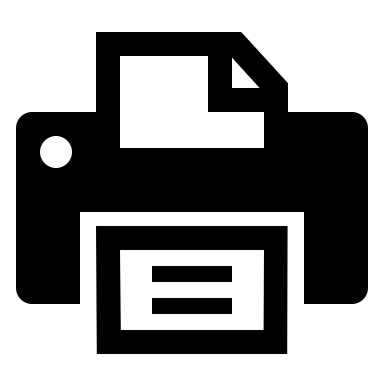 ۰۲۱-۲۶۸۰۰۳۹۵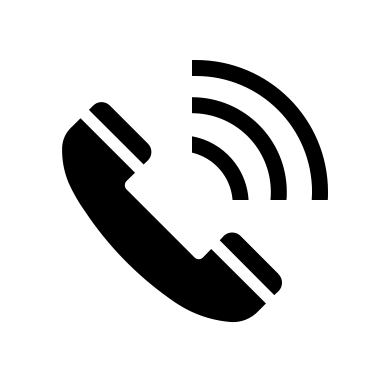 ۰۲۱-۲۲۴۲۵۳۰۳، ۰۲۱-۲۲۱۷۰۱۰۶، ۰۲۱-۲۲۱۷۱۵۸۷، ۰۲۱-۲۲۴۰۸۷۹۷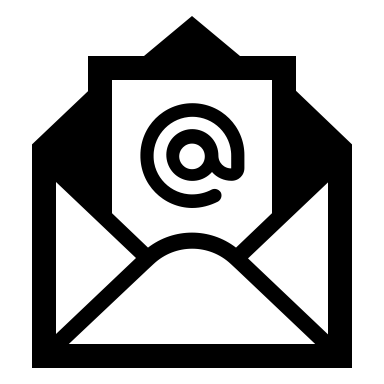 info@mtic-group.ir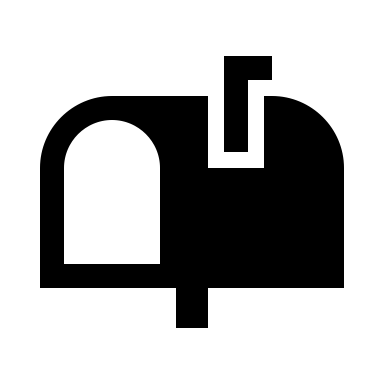 تهران، خیابان زغفرانیه، کوچه کافی آبادی، پلاک ۳۴